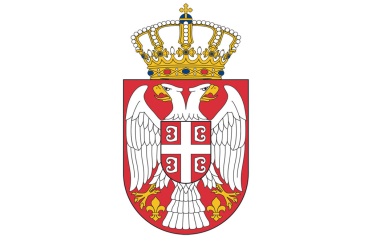 РЕПУБЛИКА СРБИЈАМинистарство омладине и спортаБрој: 404-02-00061/2020-02Датум: 16. новембар 2020. годинеБ е о г р а д ДОКУМЕНТАЦИЈА ЗА УЧЕШЋЕУ НАБАВЦИ БЕЗ ПРИМЕНЕ ЗАКОНА О ЈАВНИМ НАБАВКАМА Н-8/2020 – АНТИВИРУСНЕ ЛИЦЕНЦЕ И ОДРЖАВАЊЕ АНТИВИРУСНЕ ЗАШТИТЕ_________________________________________________________Београд, новембар 2020. године1. УПУТСТВО ПОНУЂАЧИМА: У складу са чланом 27. Закона о јавним набавкама („Службени гласник РС”, број 91/19) Министарство врши набавку услуга поправка и одржавање возила  (набавка без примене ЗЈН). Позивају се привредни субјекти да доставе понуду за поправка и одржавање возила, тако што ће документацију за учешће која је која је доступна на интернет страници http://www.mos.gov.rs/javne-nabavke, преузети, размотрити, попунити и потписати (према захтевима из документације), скенирати (PDF или JPG формат) и послати електронским путем на е-адресу javnenabavke@mos.gov.rs.Рок за достављање понуда је петак 20. новембар 2020. године, до 8.00 часова.Понуда мора садржати: Образац спецификације услуга (попуњен и потписан);Образац понуде (попуњен и потписан);Модел уговора (попуњен и потписан).2. ОБРАЗАЦ СПЕЦИФИКАЦИЈЕ УСЛУГАПродужење  лиценци  антивирусног програмаESET Endpoint Protection Advanced  за 105 рачунара у трајању од једне годинеса инсталацијом и подешавањем најновије верзије Антивирусног програмаЛиценца за коришћење и одржавање заштите од малвера треба да буде јединствена, централно управљива и да обезбеди несметано коришћење софтвера према следећим техничким захтевима:мора да обухвати заштиту за оперативне системе Windows XP/Vista/7/8/10, Windows Server 2003/2008/2012/R2/2016, Windows Mobile 5/6.x, Mac OS, Linux/FreeBSD, Android 2.x и новији, те да обезбеди централизовано управљање путем једне администраторске конзоле за све инстанце и модуле заштите;Мора да осигура рад заштите у виртуелном окружењу уз подешавање оптималног скенирања дељених ресурса виртуелних машина na хосту као и да омогући заштиту на нивоу хипервизора VMware без инсталације клијената на виртуелним машинама;Мора да осигура заштиту Vmware виртуелног окружења и да подржава платформе Vmware NSX и vShield. Такође потребно је да решење подржава Vmware NSX automation, vMotion конзолом за даљинску администрацију, као и са Веб базираном конзолом. Да дозвољава такозвану drill-down способност виртуелних машина за убрзано извршавање таскова и комплетан endpoint security management. Потребно је да решење подржава управљање и виртуелних и физичких машина са једне управљачке конзоле као да подржава могућност инсталације на више хостова одједном. Такође решење мора обезбедити оптимизовање ресурса и перформанси тако да механизам за скенирање на злонамерне кодове не утиче битно на рад осталих апликација и процеса;Mора да обухвати могућност ефикасне заштите од малвера односно вируса, црва, тројанаца, aдвер и спајвер софтвера, руткит-ова;Решење мора да поседује заштиту за мобилне уређаје на захтеваним платформама (mobile device management, mobile endpoint security, BYOD подршка) која је управљива путем јединствене ценралне конзоле из које се надгледају остале компоненте заштите на подржаним платформама и оперативним системима;могућност контроле потенцијално нежељених апликација као што су IM, P2P, VoIP и сл. (апликације које нису злонамерне по својој природи али политиком наше организације нису дозвољене за коришћење);Мора да обезбеди детекцију рањивости над протоколима као што су SMB, RPC, RDP и да омогући заштиту пре изласка званичне закрпе од стране произвођача софтвера и њене примене;могућност спречавања извршавања дефинисане апликације на рачунару;контролу и могућност блокирања одређених уређаја на радним станицама (CD/DVD, IrDA уређаји, уређаји повезани путем USB, Bluetooth i Firewire у складу са дефинисаном полисом (Device Control фукнционалност), као и могућност прикупљања лог фајлова са тих уређаја;могућност заштите од тзв. zero-day претњи – проактивна заштита од познатих и непознатих претњи;могућност провере рачунара у односу на низ правила и услова постављених од стране систем администратора и у односу на њихову испуњеност дозволи приступ рачунарској мрежи или смести рачунар у карантин (Network Access Control, NAC фукнционалност). NAC мора минимално да пружи могућност провере присутности и ажурираности антивирусног софтвера и да ли је примењен одговарајући „service pack“ на оперативни систем рачунара;могућност централизованог управљања и администрације решења, даљинске инсталације решења на клијентским и серверским машинама, као и Интернет приступ конзоли за надгледање и управљање заштитом. Конзола мора да омогући дефинисање различитих права приступа администраторима у зависности од политике наше организације;могућност уклањања и дезинфекције претње даљинским путем са издвојене локације;могућност централизованог ажурирања антивирусних и других дефиниција;могућност праћења и извештавања о појави претњи и другим битним догађајима на систему као и акцијама које су уследиле након детекције претње или других догађаја;могућност увоза група и корисника из Microsoft активног директоријума наше организације како би се на њих примениле полисе;могућност аутоматског синхронизовања са активним директоријумом, где ће приликом детектовања новог рачунара који је члан домена он аутоматски бити увезен у конзолу за централизовано управљање и на њега ће се аутоматски применити дефинисана полиса за групу корисника којој припада;могућност детаљног извештавања и креирања извештаја са могућношћу њиховог извожења у TXT, EVTX, PDF, XLS i CSV формат;могућност за коришћење модула за Bootable System Recovery, као и медије за опоравак система приликом тежих инфекција;могућност детекције малвера кроз скенирање HTTPS протокола и компримованих фајлова;могућност дефинисања правила за системске регистре, процесе, апликације и фајлове, као и детекцију претњи на основу понашања система (Host Intrusion Prevention System, HIPS функционалност);Мора да поседује интегрисан алат за даљинско снимање слике процеса на клијентском рачунару (активни процеси, инсталирани софтвер, регистар база, мрежне конекције итд.) и уклањање тако уочених нежељених сервиса дањинским путем;Мора да обезбеди коришћење интегрисаног алата за креирање независних медија за чишћење и опоравак система у случају тежих инфекција малвером (SysRescue фукнционалност);Могућност праћења и обавештавања о променама на системским фајловима и апликацијама које приступају интернету (Application Modification Detection, AMD фукнционалност);Могућност самоодбране од малвера чија је намера да искључи заштиту на серверима или клијентским машинама;Могућност контроле Интернет саобраћаја на мрежи на основу дефинисаних Интернет полиса, интеграције са активним директоријумом и филтера за категоризацију садржаја;Могућност коришћења интегрисаног заштитног зида и модула за заштиту од безвредне е-поште на клијентским уређајима;Могућност интеграције са Microsoft NAP (Network Access Protection) сервисом, тако што даје могућност забране или дозволе приступа осетљивим  садржајима на мрежи, путем SHV додатка за сервере (System Health Validator фукнционалност) и SHA додатка за клијенте (System Health Agent фукнционалност);3. ОБРАЗАЦ ПОНУДЕ Н-8/2020 *Опциона услуга коју понуђач није у обавези понудити; Попуст је опционог карактера, и не улази у критеријум оцене понуда. Попуст  је пуноважан од тренутка закључења уговора и исказује се у сваком рачуну у току трајања уговора као појединачна ставка;4. МОДЕЛ УГОВОРАО НАБАВЦИ УСЛУГАН 8/2020  АНТИВИРУСНЕ ЛИЦЕНЦЕ И ОДРЖАВАЊЕ АНТИВИРУСНЕ ЗАШТИТЕЗакључен између:МИНИСТАРСТВО ОМЛАДИНЕ И СПОРТА, Београд, Булевар Михајла Пупина 2, ПИБ 105004944, матични број 17693719 (у даљем тексту: Наручилац), кога заступа министар Вања Удовичић и________________________________ из _________________, Улица ______________________________________, ПИБ _______________________,  матични број ________________, (у даљем тексту: Добављач), кога заступа ________________________________(попуњава понуђач)Члан 1.Уговорне стране сагласно констатују:да је Наручилац на основу члана 27. Закона о јавним набавкама („Службени  гласник РС”, број 91/19) спровео поступак набавке Н-8/2020 – Антивирусне лиценце и одржавање антивирусне заштите; да је Добављач доставио понуду Број: _____________________ од _____________ године (попуњава понуђач), која је код Наручиоца заведена под бројем ____________________ од________________, и која је најповољнија;да понуда и образац спецификација из документације за учешће, као прилог уговора чине његов саставни део.Члан 2.Предмет Уговора је набавка антивирусних лиценци и антивирусне заштите за 105 корисничких рачунара на период од годину дана у складу са понудом Добављача, спецификацијом услуга и одредбама овог уговора. Члан 3.Добављач ће лиценце испоручити, у форми јединственог корисничког имена и лозинке, електронским путем овлашћеном лицу Наручиоца у року од 10 дана од дана закључења уговора.У случају објективне потребе Добављач је дужан на први позив Наручиоца услугу извршити у седишту Наручиоца, у случају да се она из било којег разлога не може извршити електронским путем.Члан 4.Уговорена цена за пружене услуге износи _________________  динара (попуњава понуђач), без ПДВ-а, односно __________________ динара (попуњава понуђач), са ПДВ-ом. Уговорена цена је фиксна и обухвата све зависне трошкове које Добављач има у реализацији уговора.Члан 5.Наручилац ће Добављачу платити у целости уговорену цену у року до 30 дана, од дана извршења услуге и пријема рачуна.Уз рачун Добављач ће доставити и извештај о извршењу услуге.Обавезе које евентуално доспевају у наредној години, платиће се по обезбеђењу средстава у буџету за ту годину. Члан 6.У случају спора по овом уговору, надлежан је Привредни суд у Београду.Члан 7.Уговор ступа на снагу датумом потписивања уговорних страна, а важи до истека лиценце из члана 1. Члан 8.Овај уговор је сачињен у четири истоветна примерка, од којих свака уговорна страна задржава по два примерка. Садржај:           Страна1.Упутство понуђачима32. Образац спецификације услуга43. Образац понуде 74. Модел уговора8Место:М.П.Потпис понуђачаДатум:М.П.Пословно име и седиште  понуђача:Број понуде  и датум понуде:Име особе за контакт:e-mail:Телефон и факс:ПИБ:Матични број:Назив банке и број рачуна:Лице овлашћено за потпис уговора:Рок важности понуде (не краће од 30 дана):Предмет понуде :Антивирусне лиценце и одржавање антивирусне заштитеАнтивирусне лиценце и одржавање антивирусне заштитеНазив произвођача: Тип-модел:Верзија:Количина:за 105 рачунараза 105 рачунараТрајање лиценце и подршке:1 година од дана испоруке1 година од дана испорукеБез ПДВ-а (у дин.)Са ПДВ-ом (у дин.)Понуђена јединична цена:Понуђена цена за 105 рачунара:Рок плаћања у данима од дана пријема рачуна и извршења услуге:до 30 данадо 30 данаОпција попуста на понуђену цену у случају закључења уговора (у %)*Место:М.П.Потпис понуђачаДатум:М.П.ДобављачНаручилац_________________________________МинистарВања Удовичић